DAV IN NEWS	Published in DAV United (Issue 6, 2015-16)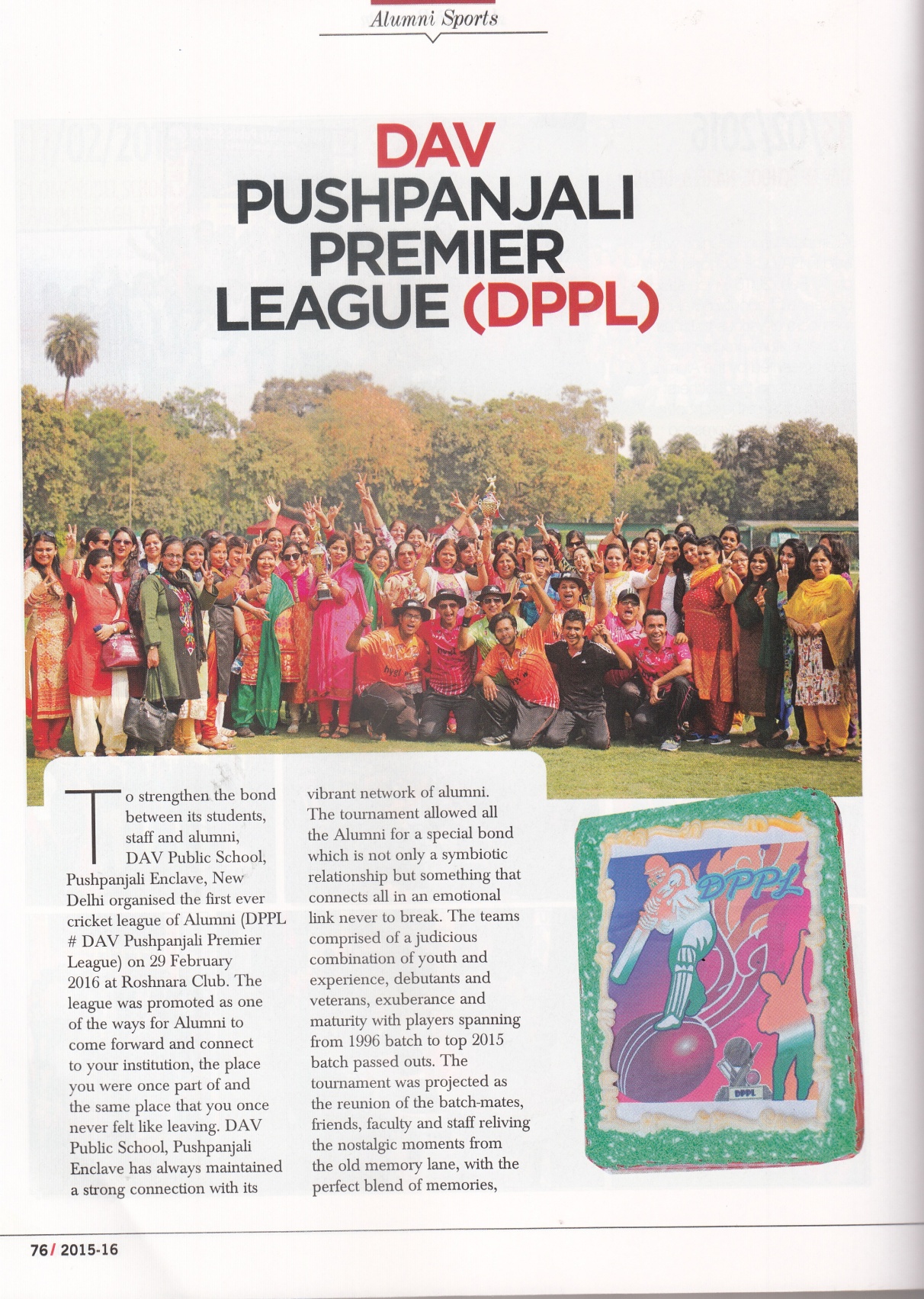 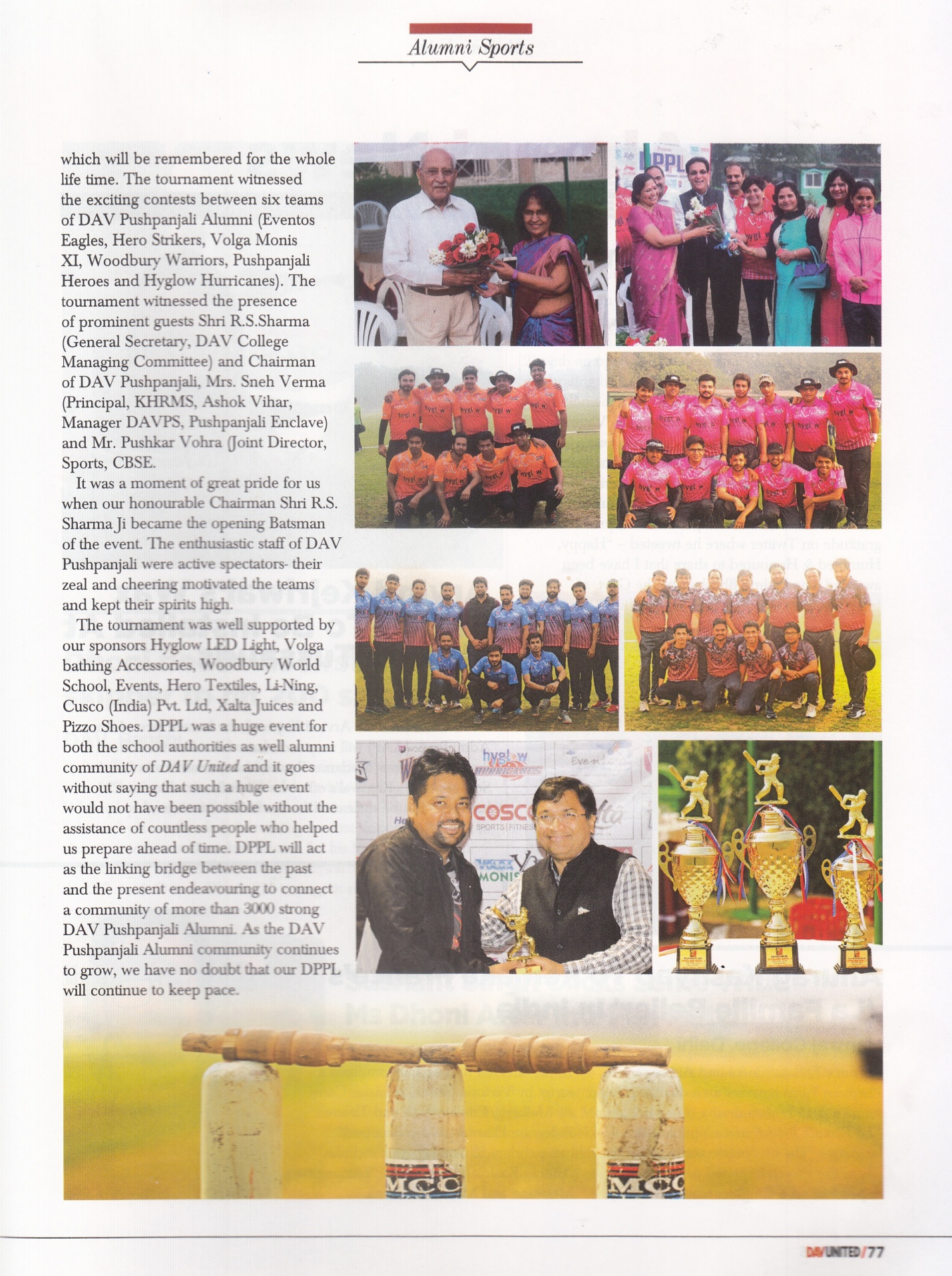 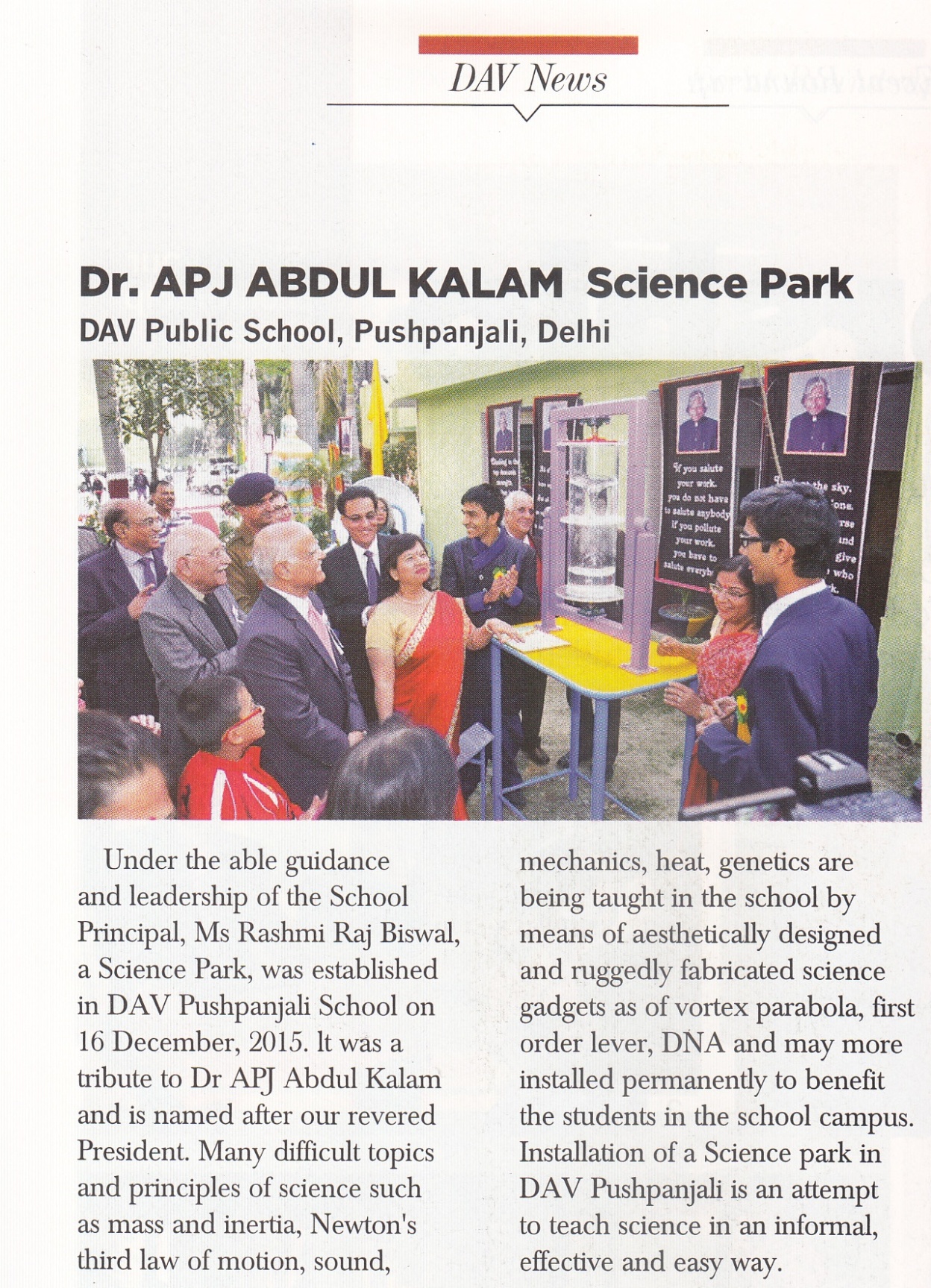 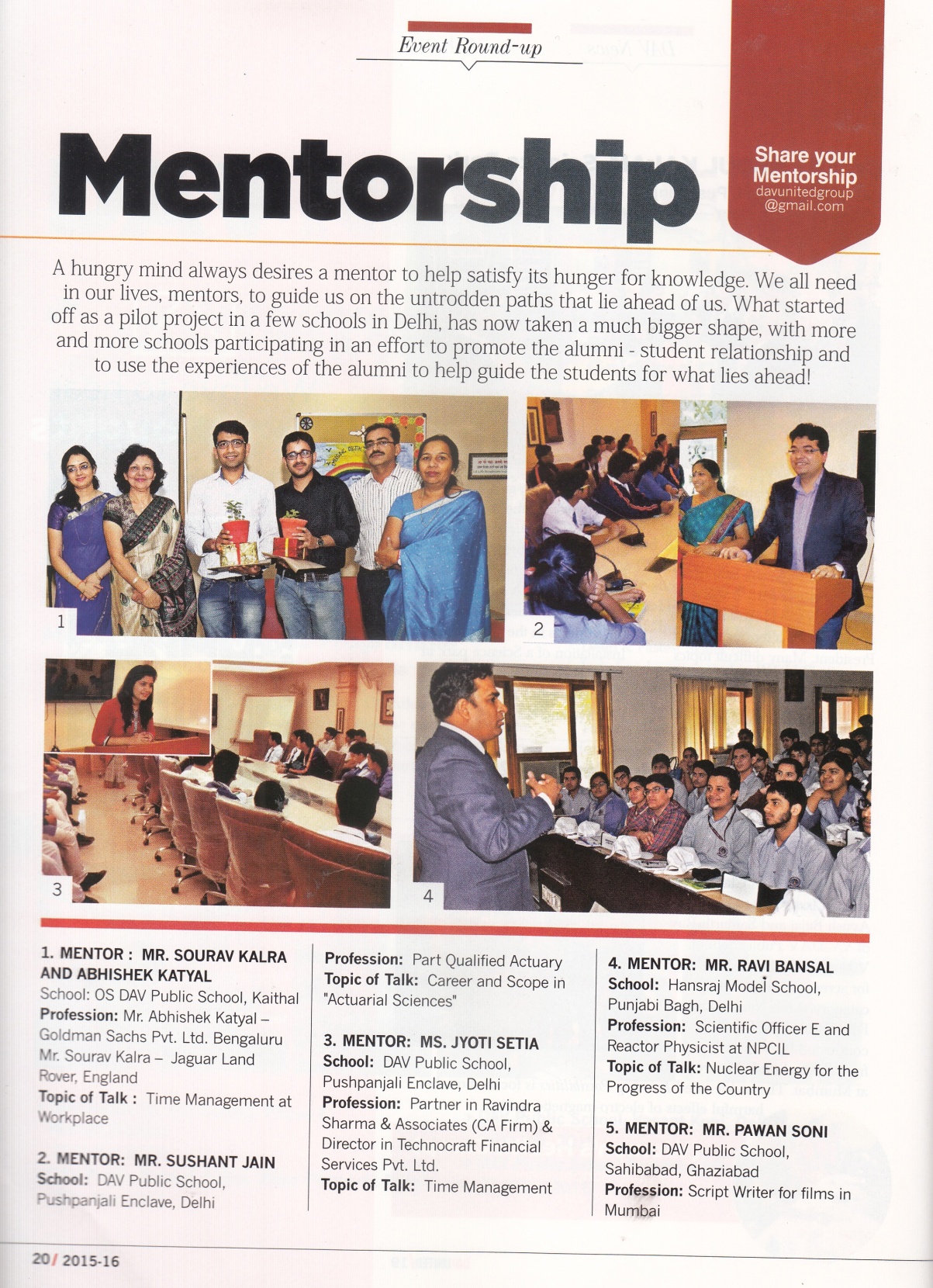 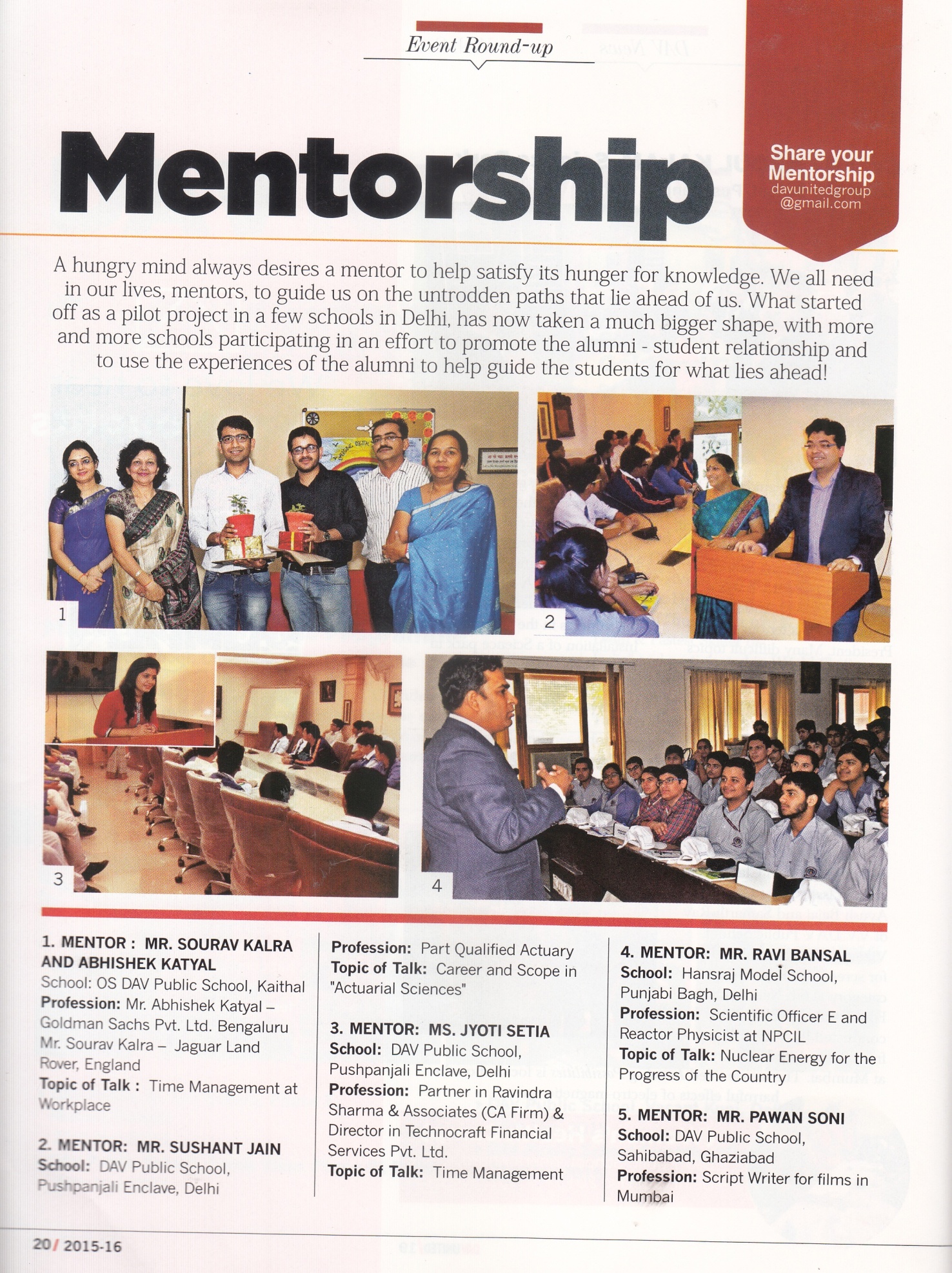 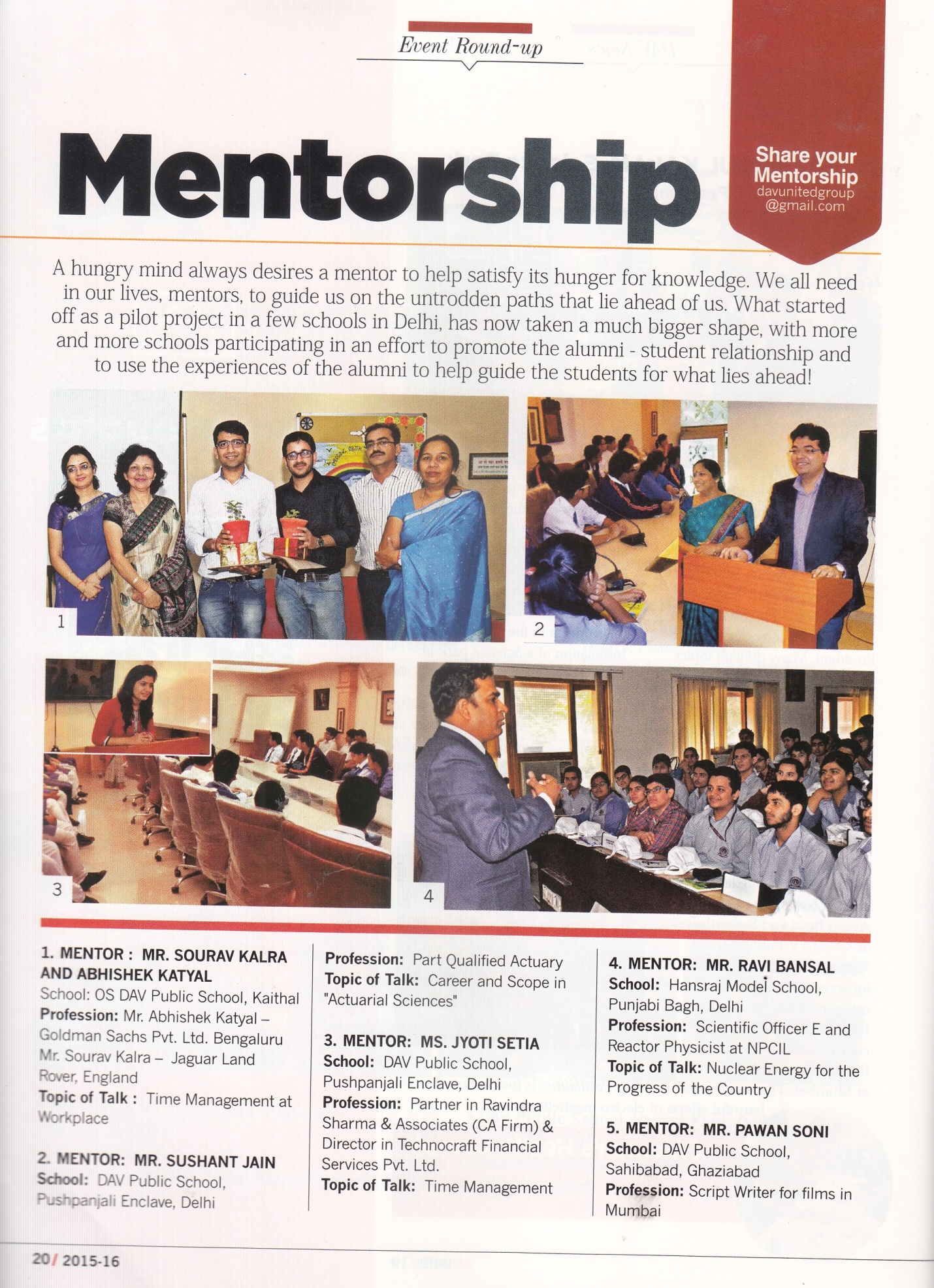 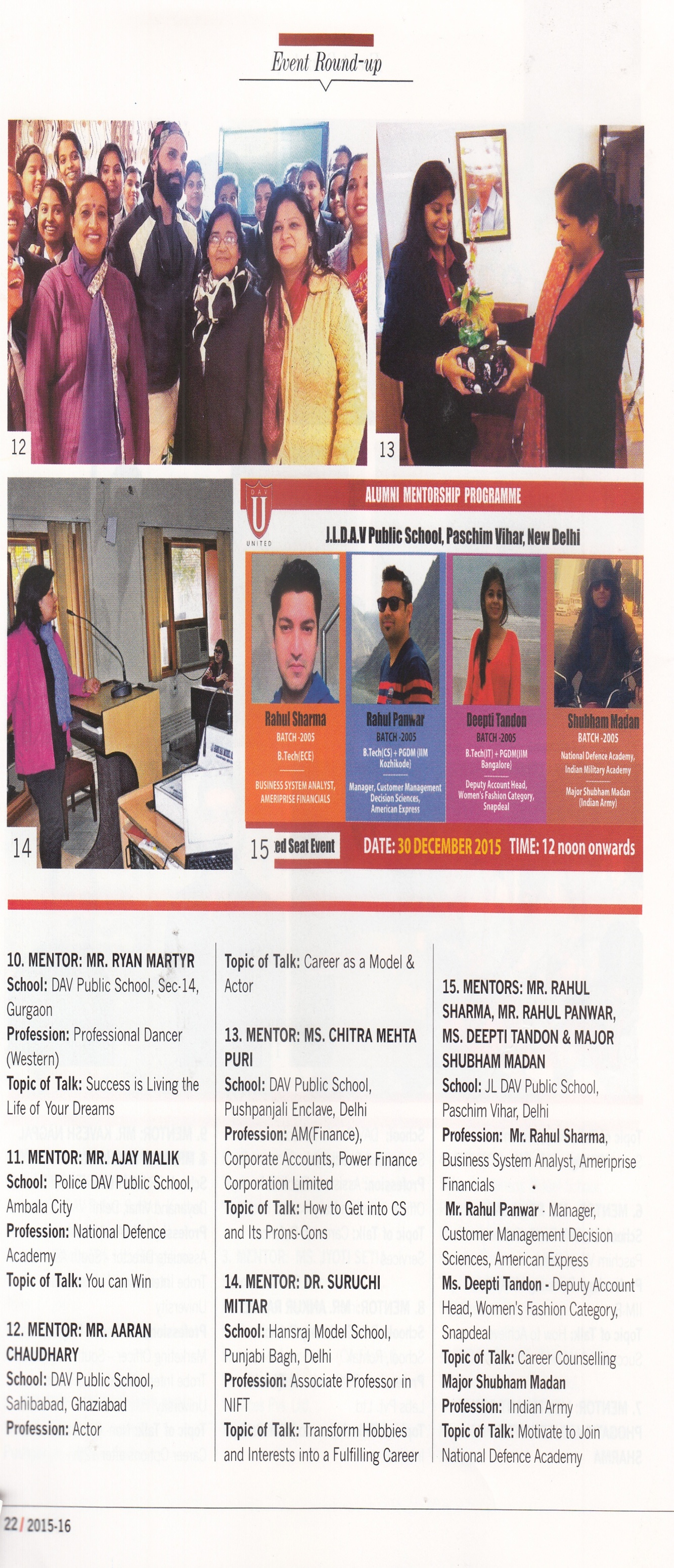 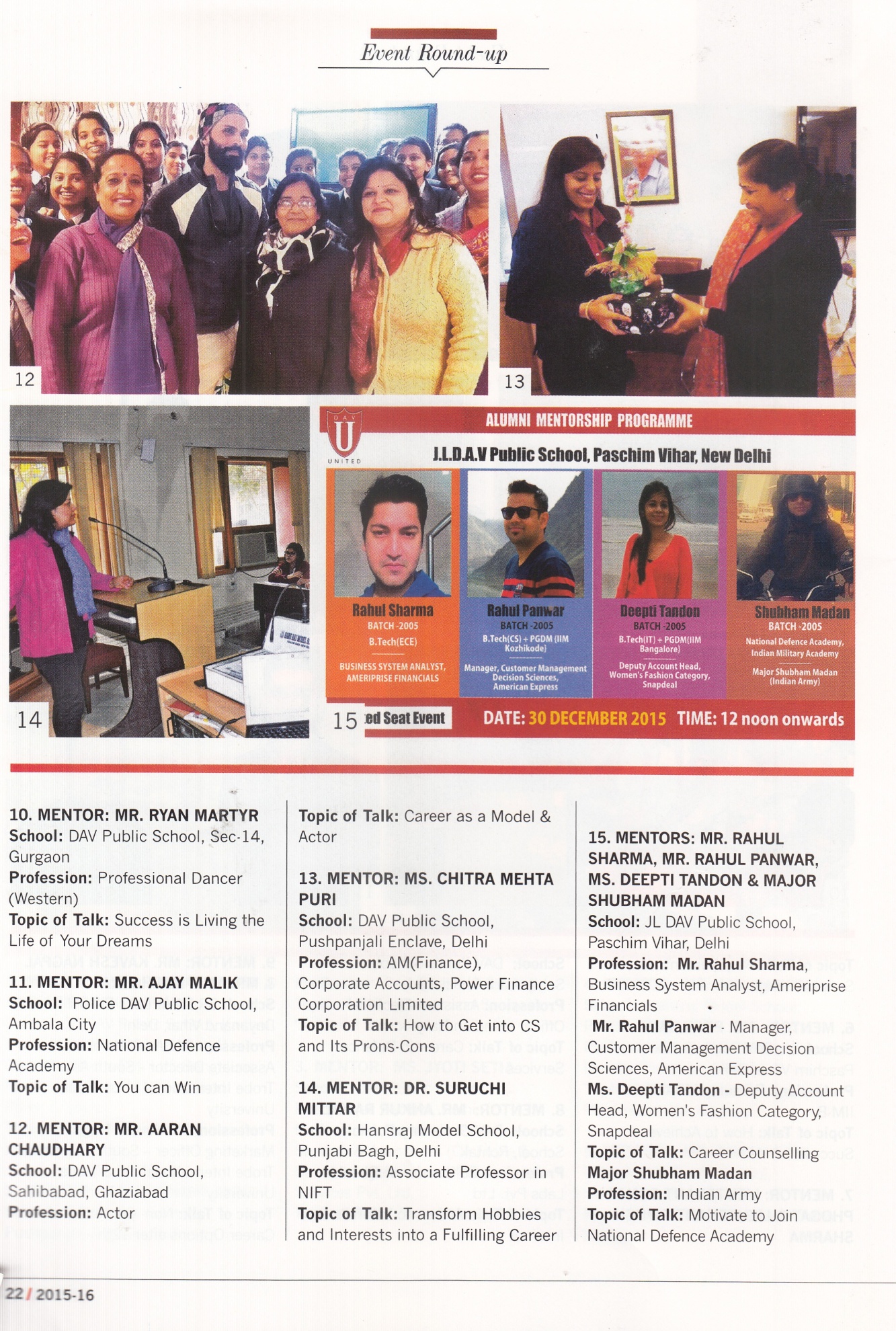 